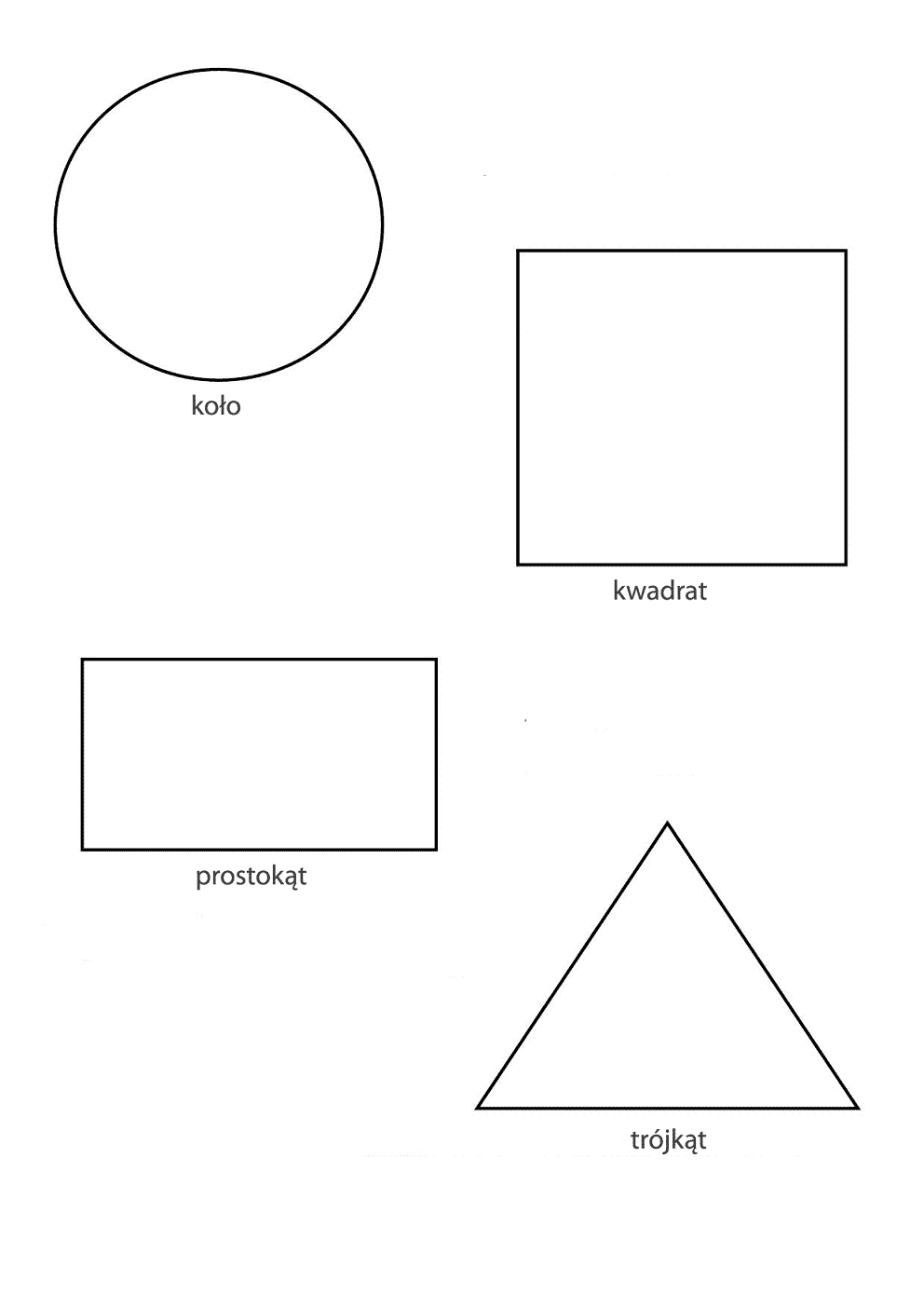 Rysuj po śladzie i nazwij figury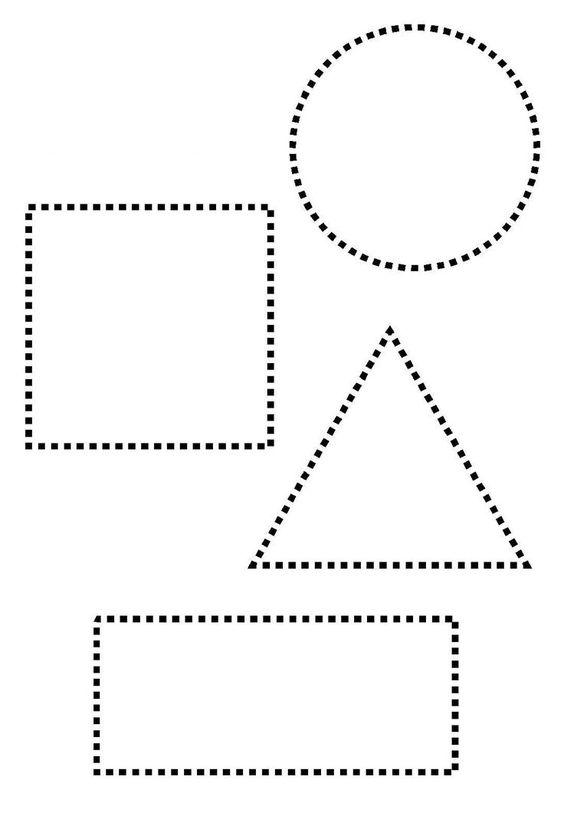 Rysuj po śladzie, pokoloruj tylko prostokąty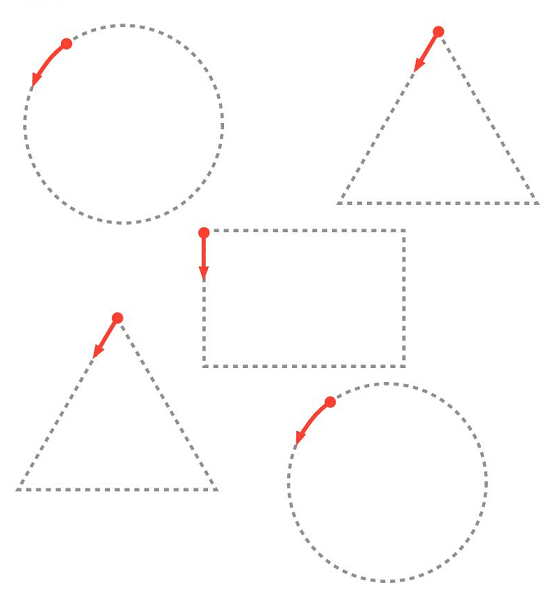 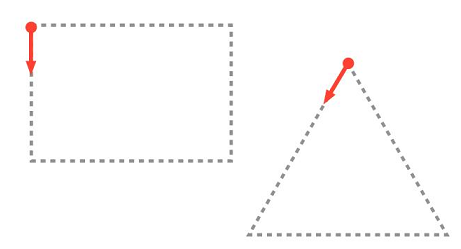 